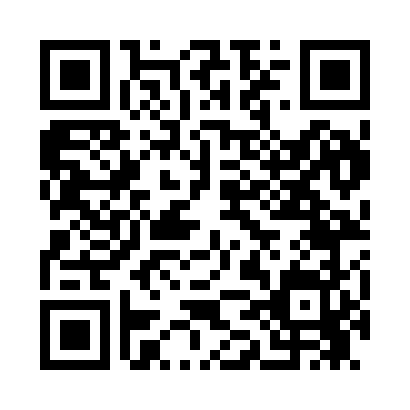 Prayer times for Beaverville, Illinois, USAMon 1 Jul 2024 - Wed 31 Jul 2024High Latitude Method: Angle Based RulePrayer Calculation Method: Islamic Society of North AmericaAsar Calculation Method: ShafiPrayer times provided by https://www.salahtimes.comDateDayFajrSunriseDhuhrAsrMaghribIsha1Mon3:435:2312:554:558:2610:062Tue3:445:2312:554:558:2610:063Wed3:455:2412:554:558:2610:054Thu3:455:2412:554:558:2610:055Fri3:465:2512:554:558:2610:046Sat3:475:2612:564:568:2510:047Sun3:485:2612:564:568:2510:038Mon3:495:2712:564:568:2410:029Tue3:505:2812:564:568:2410:0210Wed3:515:2812:564:568:2410:0111Thu3:525:2912:564:568:2310:0012Fri3:535:3012:564:568:239:5913Sat3:545:3112:564:568:229:5814Sun3:555:3112:574:568:229:5715Mon3:565:3212:574:568:219:5716Tue3:575:3312:574:558:209:5617Wed3:595:3412:574:558:209:5418Thu4:005:3512:574:558:199:5319Fri4:015:3512:574:558:189:5220Sat4:025:3612:574:558:179:5121Sun4:045:3712:574:558:179:5022Mon4:055:3812:574:558:169:4923Tue4:065:3912:574:548:159:4824Wed4:075:4012:574:548:149:4625Thu4:095:4112:574:548:139:4526Fri4:105:4212:574:548:129:4427Sat4:115:4312:574:538:119:4228Sun4:135:4412:574:538:109:4129Mon4:145:4412:574:538:099:3930Tue4:155:4512:574:528:089:3831Wed4:175:4612:574:528:079:37